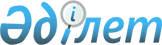 О проекте Закона Республики Казахстан "О внесении изменений и дополнений в некоторые законодательные акты Республики Казахстан по вопросам предпринимательства"Постановление Правительства Республики Казахстан от 4 апреля 2003 года N 324      Правительство Республики Казахстан постановляет: 

      Внести на рассмотрение Мажилиса Парламента Республики Казахстан проект Закона Республики Казахстан "О внесении изменений и дополнений в некоторые законодательные акты Республики Казахстан по вопросам предпринимательства".       Премьер-Министр 

      Республики Казахстан       Проект       О внесении изменений и дополнений в некоторые 

законодательные акты Республики Казахстан по 

вопросам предпринимательства       Статья 1.  Внести в некоторые законодательные акты Республики Казахстан следующие изменения и дополнения: 

      1. В Закон  Республики Казахстан от 4 июля 1992 года "О защите и поддержке частного предпринимательства" (Ведомости Верховного Совета Республики Казахстан, 1992 г., N 16, ст. 424; 1995 г., N 20, ст. 120, 121; Ведомости Парламента Республики Казахстан, 1996 г., N 14, ст. 274; 1997 г., N 13-14, ст. 195, 205; 1999 г., N 23, ст. 931; 2001 г., N 8, ст. 52; N 24, ст. 338): 

      статью 4 дополнить пунктом четвертым следующего содержания: 

      "4. К субъектам частного предпринимательства относятся: 

      субъекты индивидуального предпринимательства; 

      субъекты микробизнеса (предпринимательства); 

      субъекты малого предпринимательства; 

      субъекты среднего предпринимательства; 

      субъекты крупного бизнеса (предпринимательства). 

      Субъектам микробизнеса являются физические и юридические лица, осуществляющие предпринимательскую деятельность со среднегодовой численностью работников до 10 человек. Субъекты микробизнеса входят в состав малого предпринимательства. 

      Субъектами среднего предпринимательства являются юридические лица, занимающиеся предпринимательской деятельностью, со среднегодовой численностью работников от 51 до 250 человек и общей стоимостью активов за год не свыше трехсотдвадцатипятитысячекратного месячного расчетного показателя. 

      Отдельные вопросы субъектов малого и индивидуального предпринимательства регулируются законодательными актами. 

      2. В Закон  Республики Казахстан от 19 июня 1997 года "О государственной поддержке малого предпринимательства" (Ведомости Парламента Республики Казахстан, 1997 г., N 12, ст. 182; 1998 г., N 17-18, ст. 225; 1999 г., N 21, ст. 778; N 23, ст. 931; 2001 г., N 4, ст. 23; N 8, ст. 52; N 24, ст. 338; 2002 г., N 15, ст. 150): 

      1) в абзаце четвертом статьи 1 слово ", бильярд" исключить; 

      2) в статье 3: 

      в пункте 4 слова "и договорам подряда" исключить; 

      пункт 7 изложить в следующей редакции: 

      "7. Субъектами малого предпринимательства не могут быть признаны организации, осуществляющие: 

      деятельность, связанную с оборотом наркотических, психотропных средств и прекурсоров; 

      производство и (или) оптовую реализацию подакцизной продукции (кроме производства ювелирных изделий из золота, платины, серебра); 

      деятельность в сфере игорного и шоу-бизнеса; 

      деятельность, связанную с оказанием услуг по сертификации продукции, работ, услуг, процессов, систем качества (органы по сертификации) и проведением сертификационных испытаний (испытательные лаборатории, центры); 

      банковскую деятельность и деятельность на страховом рынке (кроме деятельности страхового агента); 

      профессиональную деятельность на рынке ценных бумаг."; 

      3) в статье 5: 

      в абзаце четвертом: 

      после слов "регистрации субъектов малого предпринимательства," дополнить словами "и ликвидации субъектов малого предпринимательства, являющихся юридическими лицами,"; 

      слова "сертификации их продукции," исключить; 

      дополнить абзацем следующего содержания: 

      "установление Правительством Республики Казахстан порядка проведения государственными органами проверок деятельности субъектов малого предпринимательства."; 

      4) в статье 7: 

      абзац девятый пункта 1 изложить в следующей редакции: 

      "информирует Президента и Правительство Республики Казахстан о нарушениях законодательства, регламентирующего деятельность субъектов малого предпринимательства, допускаемых государственными органами и их должностными лицами."; 

      в пункте 2: 

      в подпункте 2): 

      в абзаце третьем слово "организуют" заменить словами "обеспечивают и несут ответственность за качественную реализацию и"; 

      в абзаце четвертом слово "осуществляют" заменить словами "обеспечивают формирование и"; 

      дополнить абзацем следующего содержания: 

      "представляют в уполномоченный государственный орган Республики Казахстан, осуществляющий поддержку малого предпринимательства, отчеты о ходе реализации программ на местах и иную информацию, связанную с деятельностью субъектов малого предпринимательства."; 

      5) в пункте 7 статьи 9 слово "коммунальной" заменить словом "государственной"; 

      6) в статье 15: 

      часть вторую пункта 2 дополнить абзацем восьмым следующего содержания: 

      "участвовать в работе экспертных советов по вопросам поддержки и развития малого и среднего предпринимательства при центральных и местных исполнительных органах, организация деятельности которых определяется типовым положением об экспертных советах, утверждаемым Правительством Республики Казахстан". 

      Статья 2.  Настоящий Закон вводится в действие со дня опубликования.       Президент 

      Республики Казахстан 
					© 2012. РГП на ПХВ «Институт законодательства и правовой информации Республики Казахстан» Министерства юстиции Республики Казахстан
				